ПРОТОКОЛзаседания конкурсной комисси Тамбовского ВРЗ АО «ВРМ»Присутствовали:Председатель конкурсной комиссииЗаместитель председателя конкурсной комиссииЧлены конкурсной комиссииПовестка дня	О подведении итогов открытого конкурса №036/ТВРЗ/2016 на право заключения договора на оказание услуг по проведению периодического, предрейсового и послерейсового медицинских осмотров работников Тамбовского ВРЗ АО «ВРМ» в 2017 году.	Информация предоставлена начальником отдела управления персоналом Дудиной С.В.Комиссия решила1. Согласиться с выводами и предложением экспертной группы (протокол от 11.01.2017 № 01/ТВРЗ/ЭГ)2. В связи с тем, что по итогам рассмотрения конкурсных заявок, требованиям открытого конкурса соответствует одна конкурсная заявка, признать открытый конкурс  №036/ТВРЗ/2016 несостоявшимся, согласно пп.3 п.2.9.9 конкурсной документации открытого конкурса.3. Поручить начальнику отдела управления персоналом Дудиной С.В. в соответствии с п.2.9.10 конкурсной документации открытого конкурса обеспечить заключение договора с ООО «ПМЦ» со стоимостью предложения 2 290 000,00 (два миллиона двести девяносто тысяч) рублей 00 копеек, НДС не облагается, указанной в его финансово-коммерческом предложении.Решение принято единогласно.Подписи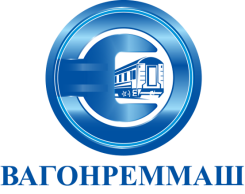 АКЦИОНЕРНОЕ ОБЩЕСТВО «ВАГОНРЕММАШ»Филиал Тамбовский вагоноремонтный завод392009, г. Тамбов, пл. Мастерских, д. 1тел. (4752) 44-49-59, факс 44-49-02, e-mail: tvrz@vagonremmash.ru11.01.2017г. Тамбов№ К-1